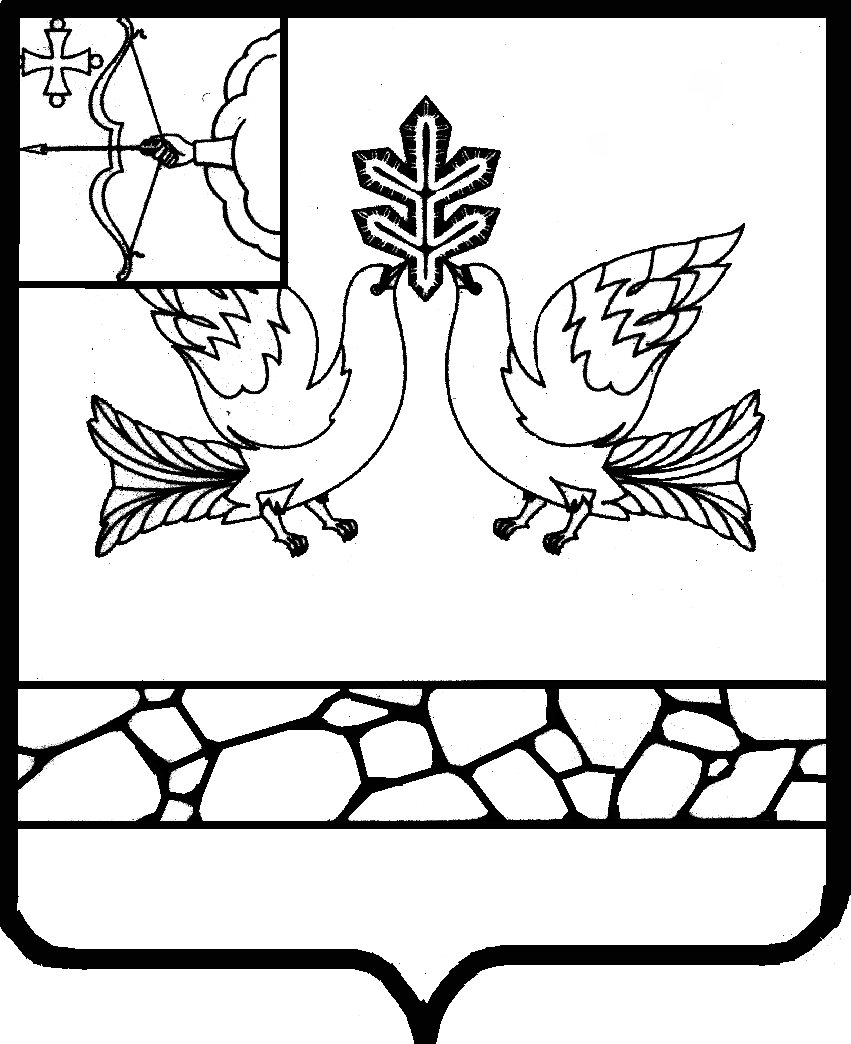 АДМИНИСТРАЦИЯ МУНИЦИПАЛЬНОГО ОБРАЗОВАНИЯСОВЕТСКИЙ МУНИЦИПАЛЬНЫЙ РАЙОНКИРОВСКОЙ ОБЛАСТИПОСТАНОВЛЕНИЕ11.05.2018                                                                                                            № 279г. СоветскОб утверждении административного регламентапредоставления муниципальной услуги «Предоставление земельных участков в собственность бесплатно»В соответствии с Федеральным законом от 27.07.2010 № 210-ФЗ «Об организации предоставления государственных и муниципальных услуг» администрация Советского района ПОСТАНОВЛЯЕТ:1. Утвердить административный регламент предоставления муниципальной   услуги  «Предоставление земельных участков в собственность бесплатно» согласно  приложению.2. Отделу документационного и информационно-технического обеспечения администрации Советского района опубликовать настоящее постановление на официальном сайте органов местного самоуправления Советского района Кировской области.3. Настоящее постановление вступает в силу со дня его официального опубликования.И.о. главы  Советского района        В.П. ОшуевАдминистративный регламентпредоставления муниципальной услуги«Предоставление земельных участков в собственность бесплатно»1. Общие положения1.1. Предмет регулирования регламентаАдминистративный регламент предоставления муниципальной услуги «Предоставление земельных участков в собственность бесплатно» (далее – Административный регламент) определяет круг заявителей, стандарт предоставления муниципальной услуги, состав, последовательность и сроки выполнения административных процедур, требования к порядку их выполнения, в том числе особенности выполнения административных процедур в электронной форме и особенности выполнения административных процедур в многофункциональных центрах, формы контроля за исполнением Административного регламента, досудебный (внесудебный) порядок обжалования решений и действий (бездействия) органа, предоставляющего муниципальную услугу, должностного лица органа, предоставляющего муниципальную услугу, либо муниципального служащего при осуществлении полномочий по предоставлению муниципальной услуги.Административный регламент распространяет свое действие на случаи, предусмотренные подпунктами 1 - 5, 7, 8 статьи 39.5 Земельного кодекса Российской Федерации. Основные понятия в настоящем Административном регламенте используются в том же значении, в котором они приведены в Федеральном законе от 27.07.2010 № 210-ФЗ «Об организации предоставления государственных и муниципальных услуг» и иных нормативных правовых актах Российской Федерации и Кировской области.1.2. Круг заявителейЗаявителями являются юридические лица, физические лица, обратившиеся с заявлением о предоставлении муниципальной услуги, в письменной или электронной форме (далее – заявлением).2От имени физических лиц заявления о предоставлении муниципальной услуги могут подавать представители, действующие в силу полномочий, основанных на доверенности, договоре или законе.От имени юридических лиц в качестве потребителей муниципальной услуги могут выступать:лица, действующие в соответствии с законом, иными правовыми актами и учредительными документами без доверенности;представители в силу полномочий, основанных на доверенности или договоре.Информация о муниципальной услуге внесена в Реестр муниципальных услуг, оказываемых на территории муниципального образования.1.3.	Требования к порядку информирования о предоставлении муниципальной услуги1.3.1. Порядок получения информации по вопросам предоставления муниципальной услугиИнформацию о месте нахождения и графике работы, справочных и контактных телефонах, адресах электронной почты, официальном сайте органа, предоставляющего муниципальную услугу, способах получения информации, о многофункциональном центре предоставления государственных и муниципальных услуг (при его наличии) (далее - многофункциональный центр), а также о порядке предоставления муниципальной услуги можно получить:1.3.1.1. В управлении земельно-имущественных отношений и градостроительной деятельности администрации Советского района                   (далее – Управление):адрес: ул. Кирова, д.5, г. Советск, Кировская область, 613340; график работы Управления: понедельник, вторник, среда, четверг, пятница с  8-00 до 12-00, с 13-00 до 17-00;график приема заявителей: понедельник, вторник с 13-00 до 17-00; выходные дни: суббота, воскресенье, праздничные дни, а также дни, которые в установленном порядке публично объявлены нерабочими;телефоны: (83375) 2-23-98, 2-24-09;электронная почта Управления: zemuprav.sov@yandex.ru.1.3.1.2.  На официальном сайте органа, предоставляющего муниципальную услугу, в информационно-телекоммуникационной сети «Интернет»  (далее - сеть Интернет).1.3.1.3. В информационной системе «Портал государственных и муниципальных услуг (функций) Кировской области» (далее - Региональный портал).1.3.1.4.  В федеральной государственной информационной системе «Единый портал государственных и муниципальных услуг (функций)»           (далее - Единый портал).31.3.1.5. На информационных стендах в местах предоставления муниципальной услуги.1.3.1.6.   При личном обращении заявителя в Управление.1.3.1.7. При обращении в письменной форме, в форме электронного документа.1.3.2. Справочная информация о предоставлении муниципальной услуги:адрес местонахождения органа, предоставляющего муниципальную услугу: ул. Кирова, д. 5, г. Советск, Кировская область, 613340;режим работы: понедельник – пятница с 8.00 до 17.00;перерыв на обед с 12-00 до 13-00;выходные: суббота, воскресенье, праздничные дни, а также дни, которые в установленном порядке публично объявлены нерабочими;телефон: 8 (83375) 2-12-51; факс: 8 (83375) 2-12-54.электронная почта:  admsovet@kirovreg.ru;официальный сайт в сети Интернет  http://www.советский43.рф.1.3.3. При личном обращении заявителя, а также обращении в письменной (электронной) форме специалист, ответственный за предоставление муниципальной услуги, предоставляет заявителю подробную информацию о порядке предоставления муниципальной услуги.1.3.4. Заявитель имеет право на получение сведений о ходе исполнения муниципальной услуги по телефону или посредством личного посещения в дни и часы работы органа, предоставляющего услугу.1.3.5. Для получения сведений о ходе исполнения муниципальной услуги заявителем указываются (называются) дата и (или) регистрационный номер заявления. Заявителю предоставляются сведения о том, на каком этапе (в процессе выполнения какой административной процедуры) исполнения муниципальной услуги находится представленное им заявление.В случае подачи заявления в форме электронного документа с использованием Единого портала или Регионального портала информирование о ходе предоставления муниципальной услуги осуществляется путем отображения актуальной информации о текущем состоянии (статусе) оказания муниципальной услуги в «Личном кабинете пользователя».1.3.6. Информация о порядке предоставления муниципальной услуги предоставляется бесплатно.2. Стандарт предоставления муниципальной услуги2.1. Наименование муниципальной услугиНаименование муниципальной услуги: «Предоставление земельных участков  в собственность бесплатно».42.2.	Наименование органа, предоставляющего муниципальную услугуМуниципальная услуга предоставляется администрацией муниципального образования Советский муниципальный район Кировской области (далее – администрация).2.3. Результат предоставления муниципальной услуги Результатом предоставления муниципальной услуги является:предоставление земельного участка в собственность бесплатно;отказ в предоставлении земельного участка в собственность бесплатно. 2.4. Срок предоставления муниципальной услугиМаксимальный срок предоставления муниципальной услуги не должен превышать 30 дней со дня поступления заявления.2.5.	Перечень нормативных правовых актов, регулирующих предоставление муниципальной услуги, с указанием их реквизитов и источников официального опубликованияПредоставление муниципальной услуги осуществляется в соответствии с:Земельным кодексом Российской Федерации (Собрание законодательства Российской Федерации, 2001, № 44, статья 4147);Федеральным законом от 25.10.2001 № 137-ФЗ «О введении в действие Земельного кодекса Российской Федерации» (Собрание законодательства Российской Федерации, 29.10.2001, № 44, статья 4148);Федеральным законом от 06.10.2003 № 131-ФЗ «Об общих принципах организации местного самоуправления в Российской Федерации» («Собрание законодательства Российской Федерации», 06.10.2003, № 40, ст. 3822);Федеральным законом от 24.07.2007 № 221-ФЗ «О государственном кадастре недвижимости» (Собрание законодательства Российской Федерации, 30.07.2007, № 31, статья 4017);Федеральным законом от 27.07.2010 № 210-ФЗ «Об организации предоставления государственных и муниципальных услуг» (Собрание законодательства Российской Федерации, 2010, № 31, ст. 4179; 2011, № 15, ст. 2038; № 27, ст. 3873, ст. 3880; № 29, ст. 4291; № 30, ст. 4587);постановлением Правительства Российской Федерации от 25.06.2012 
№ 634 «О видах электронной подписи, использование которых допускается при обращении за получением государственных и муниципальных услуг» («Российская газета», 02.07.2012, № 148, Собрание законодательства Российской Федерации, 02.07.2012, № 27, статья 3744);постановлением Правительства Российской Федерации от 25.08.2012 
№ 852 «Об утверждении Правил использования усиленной квалифицированной 5электронной подписи при обращении за получением государственных и муниципальных услуг и о внесении изменения в Правила разработки и утверждения административных регламентов предоставления государственных услуг» («Российская газета», 31.08.2012, № 200, Собрание законодательства Российской Федерации, 03.09.2012, № 36, статья 4903);постановлением Правительства Российской Федерации от 25.01.2013 
№ 33 «Об использовании простой электронной подписи при оказании государственных и муниципальных услуг» (Собрание законодательства Российской Федерации, 04.02.2013, № 5, статья 377);приказом Минэкономразвития Российской Федерации от 12.01.2015 
№ 1 «Об утверждении перечня документов, подтверждающих право заявителя на приобретение земельного участка без проведения торгов» («Официальный интернет-портал правовой информации» http://www.pravo.gov.ru, 28.02.2015);Уставом муниципального образования Советский муниципальный район Кировской области, принятым решением Советской районной Думы Кировской области от 30.06.2005 № 1 («Вести Трехречья», 20.12.2005, №152 (13370); настоящим Административным регламентом.2.6.	Перечень документов, необходимых для предоставления муниципальной услуги2.6.1. Документы, которые заявитель должен предоставить самостоятельно: заявление (приложение № 1 к настоящему Административному регламенту); копия документа, удостоверяющего личность заявителя (заявителей), являющегося физическим лицом, либо личность представителя физического или юридического лица;документ, подтверждающий полномочия представителя заявителя, в случае если с заявлением обращается представитель заявителя (оригинал документа возвращается непосредственно заявителю при подаче заявления лично либо по требованию заявителя в случаях обращения за предоставлением государственной услуги иным способом);договор о развитии застроенной территории - в случае, установленном подпунктом 1 статьи 39.5 Земельного кодекса Российской Федерации;документ, удостоверяющий (устанавливающий) права заявителя на здание, сооружение, если право на такое здание, сооружение не зарегистрировано в Едином государственном реестре недвижимости (далее - ЕГРН), - в случае, установленном подпунктом 2 статьи 39.5 Земельного кодекса Российской Федерации;документ, удостоверяющий (устанавливающий) права заявителя на испрашиваемый земельный участок, если право на такой земельный участок не зарегистрировано в ЕГРН (при наличии соответствующих прав на земельный 6участок), - в случае, установленном подпунктом 2 статьи 39.5 Земельного кодекса Российской Федерации;сообщение заявителя (заявителей), содержащее перечень всех зданий, сооружений, расположенных на испрашиваемом земельном участке, с указанием их кадастровых (условных, инвентарных) номеров и адресных ориентиров зданий, сооружений, принадлежащих на соответствующем праве заявителю, - в случае, установленном подпунктом 2 статьи 39.5 Земельного кодекса Российской Федерации;решение органа некоммерческой организации о приобретении земельного участка - в случае, установленном подпунктом 3 статьи 39.5 Земельного кодекса Российской Федерации;документ, подтверждающий членство заявителя в некоммерческой организации, - в случае, установленном подпунктом 3 статьи 39.5 Земельного кодекса Российской Федерации;приказ о приеме на работу, выписка из трудовой книжки или трудовой договор (контракт) - в случае, установленном подпунктом 5 статьи 39.5 Земельного кодекса Российской Федерации;документы, подтверждающие право на приобретение земельного участка, установленные законодательством Российской Федерации или законом Кировской области, - в случае, установленном подпунктом 7 статьи 39.5 Земельного кодекса Российской Федерации;документы, подтверждающие право на приобретение земельного участка, установленные законом Кировской области, - в случае, установленном подпунктом 8 статьи 39.5 Земельного кодекса Российской Федерации. 2.6.2. Исчерпывающий перечень документов, необходимых в соответствии с нормативными правовыми актами для предоставления государственной услуги и услуг, которые являются необходимыми и обязательными для предоставления муниципальной услуги, находящихся в распоряжении органов исполнительной власти Кировской области, органов местного самоуправления и иных организаций, которые заявитель вправе представить самостоятельно:кадастровый паспорт испрашиваемого земельного участка либо кадастровая выписка об испрашиваемом земельном участке (в случае, если заявитель указал кадастровый номер земельного участка в заявлении);кадастровый паспорт здания, сооружения, расположенного на испрашиваемом земельном участке;выписка из ЕГРН о правах на приобретаемый земельный участок (за исключением случаев образования земельных участков, государственная собственность на которые не разграничена) или уведомление об отсутствии в ЕГРП запрашиваемых сведений о зарегистрированных правах на указанный земельный участок;выписка из ЕГРН о правах на приобретаемый земельный участок и расположенные на нем объекты недвижимого имущества либо уведомление об отсутствии в ЕГРН запрашиваемых сведений;7утвержденный проект планировки и утвержденный проект межевания территории;утвержденный проект межевания территории;проект организации и застройки территории некоммерческого объединения (в случае отсутствия утвержденного проекта межевания территории);выписка из Единого государственного реестра юридических лиц (далее - ЕГРЮЛ) о юридическом лице, являющемся заявителем;выписка из ЕГРЮЛ о некоммерческой организации, членом которой является гражданин. В случае непредставления этих документов заявителем документы запрашиваются в рамках межведомственного информационного взаимодействия.2.6.3. Документы, необходимые для предоставления муниципальной услуги, могут быть направлены в форме электронных документов, в том числе с использованием Единого портала или Регионального портала. В этом случае документы подписываются электронной подписью в соответствии с законодательством Российской Федерации.2.6.4. При предоставлении муниципальной услуги администрация не вправе требовать от заявителя:представления документов и информации или осуществления действий, которые не предусмотрены нормативными правовыми актами, регулирующими отношения, возникающие в связи с предоставлением муниципальной услуги;представления документов и информации, которые в соответствии с нормативными правовыми актами Российской Федерации, нормативными правовыми актами Кировской области и муниципальными правовыми актами находятся в распоряжении государственных органов, органов местного самоуправления и (или) подведомственных государственным органам и (или) органам местного самоуправления организаций, участвующих в предоставлении государственных или муниципальных услуг, за исключением документов, указанных в части 6 статьи 7 Федерального закона от 27.07.2010 № 210-ФЗ «Об организации предоставления государственных и муниципальных услуг».осуществления действий, в том числе согласований, необходимых для получения  муниципальной услуги и связанных с обращением в иные государственные органы, органы местного самоуправления, организации, за исключением получения услуг и получения документов и информации, предоставляемых в результате предоставления таких услуг, включенных в перечни, указанные в части 1 статьи 9 Федерального закона от 27.07.2010 № 210-ФЗ «Об организации предоставления государственных и муниципальных услуг».2.7.	Перечень оснований для отказа в приеме документовОснования для отказа в приеме документов не установлены. 82.8. Перечень оснований для отказа в предоставлении    муниципальной услуги2.8.1. С заявлением о предоставлении земельного участка обратилось лицо, которое в соответствии с земельным законодательством не имеет права на приобретение земельного участка без проведения торгов.2.8.2. Указанный в заявлении о предоставлении земельного участка земельный участок предоставлен на праве постоянного (бессрочного) пользования, безвозмездного пользования, пожизненного наследуемого владения или аренды, за исключением случаев, если с заявлением о предоставлении земельного участка обратился обладатель данных прав или подано заявление о предоставлении земельного участка в соответствии с подпунктом 10 пункта 2 статьи 39.10 Земельного кодекса Российской Федерации.2.8.3. Указанный в заявлении о предоставлении земельного участка земельный участок предоставлен некоммерческой организации, созданной гражданами, для ведения огородничества, садоводства, дачного хозяйства или комплексного освоения территории в целях индивидуального жилищного строительства, за исключением случаев обращения с заявлением члена этой некоммерческой организации либо этой некоммерческой организации, если земельный участок относится к имуществу общего пользования.2.8.4. На указанном в заявлении о предоставлении земельного участка земельном участке расположены здание, сооружение, объект незавершенного строительства, принадлежащие гражданам или юридическим лицам, за исключением случаев, если сооружение (в том числе сооружение, строительство которого не завершено) размещается на земельном участке на условиях сервитута или на земельном участке размещен объект, предусмотренный пунктом 3 статьи 39.36 Земельного кодекса Российской Федерации, и это не препятствует использованию земельного участка в соответствии с его разрешенным использованием либо с заявлением о предоставлении земельного участка обратился собственник этих здания, сооружения, помещений в них, этого объекта незавершенного строительства.2.8.5. На указанном в заявлении о предоставлении земельного участка земельном участке расположены здание, сооружение, объект незавершенного строительства, находящиеся в государственной или муниципальной собственности, за исключением случаев, если сооружение (в том числе сооружение, строительство которого не завершено) размещается на земельном участке на условиях сервитута или с заявлением о предоставлении земельного участка обратился правообладатель этих здания, сооружения, помещений в них, этого объекта незавершенного строительства.2.8.6. Указанный в заявлении о предоставлении земельного участка земельный участок является изъятым из оборота или ограниченным в обороте и его предоставление не допускается на праве, указанном в заявлении о предоставлении земельного участка.92.8.7. Указанный в заявлении о предоставлении земельного участка земельный участок является зарезервированным для государственных или муниципальных нужд в случае, если заявитель обратился с заявлением о предоставлении земельного участка в собственность, постоянное (бессрочное) пользование или с заявлением о предоставлении земельного участка в аренду, безвозмездное пользование на срок, превышающий срок действия решения о резервировании земельного участка, за исключением случая предоставления земельного участка для целей резервирования.2.8.8. Указанный в заявлении о предоставлении земельного участка земельный участок расположен в границах территории, в отношении которой с другим лицом заключен договор о развитии застроенной территории, за исключением случаев, если с заявлением о предоставлении земельного участка обратился собственник здания, сооружения, помещений в них, объекта незавершенного строительства, расположенных на таком земельном участке, или правообладатель такого земельного участка.2.8.9. Указанный в заявлении о предоставлении земельного участка земельный участок расположен в границах территории, в отношении которой с другим лицом заключен договор о развитии застроенной территории, или земельный участок образован из земельного участка, в отношении которого с другим лицом заключен договор о комплексном освоении территории, за исключением случаев, если такой земельный участок предназначен для размещения объектов федерального значения, объектов регионального значения или объектов местного значения и с заявлением о предоставлении такого земельного участка обратилось лицо, уполномоченное на строительство указанных объектов.2.8.10. Указанный в заявлении о предоставлении земельного участка земельный участок образован из земельного участка, в отношении которого заключен договор о комплексном освоении территории или договор о развитии застроенной территории, и в соответствии с утвержденной документацией по планировке территории предназначен для размещения объектов федерального значения, объектов регионального значения или объектов местного значения, за исключением случаев, если с заявлением о предоставлении в аренду земельного участка обратилось лицо, с которым заключен договор о комплексном освоении территории или договор о развитии застроенной территории, предусматривающие обязательство данного лица по строительству указанных объектов.2.8.11. Указанный в заявлении о предоставлении земельного участка земельный участок является предметом аукциона, извещение о проведении которого размещено в соответствии с пунктом 19 статьи 39.11 Земельного кодекса Российской Федерации.2.8.12. В отношении земельного участка, указанного в заявлении о его предоставлении, поступило предусмотренное подпунктом 6 пункта 4 статьи 39.11 Земельного кодекса Российской Федерации заявление о проведении аукциона   по его   продаже или  аукциона на   право   заключения  договора его 10аренды при условии, что такой земельный участок образован в соответствии с подпунктом 4 пункта 4 статьи 39.11 Земельного кодекса Российской Федерации и уполномоченным органом не принято решение об отказе в проведении этого аукциона по основаниям, предусмотренным пунктом 8 статьи 39.11 Земельного кодекса Российской Федерации.2.8.13. В отношении земельного участка, указанного в заявлении о его предоставлении, опубликовано и размещено в соответствии с подпунктом 1 пункта 1 статьи 39.18 Земельного кодекса Российской Федерации извещение о предоставлении земельного участка для индивидуального жилищного строительства, ведения личного подсобного хозяйства, садоводства, дачного хозяйства или осуществления крестьянским (фермерским) хозяйством его деятельности.2.8.14. Разрешенное использование земельного участка не соответствует целям использования такого земельного участка, указанным в заявлении о предоставлении земельного участка, за исключением случаев размещения линейного объекта в соответствии с утвержденным проектом планировки территории.2.8.15. Испрашиваемый земельный участок не включен в утвержденный в установленном Правительством Российской Федерации порядке перечень земельных участков, предоставленных для нужд обороны и безопасности и временно не используемых для указанных нужд, в случае, если подано заявление о предоставлении земельного участка в соответствии с подпунктом 10 пункта 2 статьи 39.10 Земельного кодекса Российской Федерации.2.8.16. Указанный в заявлении о предоставлении земельного участка земельный участок в соответствии с утвержденными документами территориального планирования и (или) документацией по планировке территории предназначен для размещения объектов федерального значения, объектов регионального значения или объектов местного значения и с заявлением о предоставлении земельного участка обратилось лицо, не уполномоченное на строительство этих объектов.2.8.17. Указанный в заявлении о предоставлении земельного участка земельный участок предназначен для размещения здания, сооружения в соответствии с государственной программой Российской Федерации, государственной программой субъекта Российской Федерации и с заявлением о предоставлении земельного участка обратилось лицо, не уполномоченное на строительство этих здания, сооружения.2.8.18. Предоставление земельного участка на заявленном виде прав не допускается.2.8.19. В отношении земельного участка, указанного в заявлении о его предоставлении, не установлен вид разрешенного использования.2.8.20. Указанный в заявлении о предоставлении земельного участка земельный участок не отнесен к определенной категории земель.2.8.21. В отношении земельного участка, указанного в заявлении о его предоставлении, принято решение о предварительном согласовании его предоставления,    срок    действия    которого    не истек,    и с     заявлением о 11предоставлении земельного участка обратилось иное не указанное в этом решении лицо.2.8.22. Указанный в заявлении о предоставлении земельного участка земельный участок изъят для государственных или муниципальных нужд и указанная в заявлении цель предоставления такого земельного участка не соответствует целям, для которых такой земельный участок был изъят, за исключением земельных участков, изъятых для государственных или муниципальных нужд в связи с признанием многоквартирного дома, который расположен на таком земельном участке, аварийным и подлежащим сносу или реконструкции.2.8.23. Границы земельного участка, указанного в заявлении о его предоставлении, подлежат уточнению в соответствии с Федеральным законом от 24.07.2007 № 221-ФЗ «О государственном кадастре недвижимости».2.8.24. Площадь земельного участка, указанного в заявлении о его предоставлении, превышает его площадь, указанную в схеме расположения земельного участка, проекте межевания территории или в проектной документации о местоположении, границах, площади и об иных количественных и качественных характеристиках лесных участков, в соответствии с которыми такой земельный участок образован, более чем на десять процентов.2.8.25. Площадь земельного участка, указанного в заявлении о предоставлении земельного участка некоммерческой организации, созданной гражданами, для ведения огородничества, садоводства, превышает предельный размер, установленный в соответствии с федеральным законом.2.9. Перечень оснований для возврата заявления о предоставлении муниципальной услуги2.9.1. Несоответствие заявления форме заявления, утвержденной настоящим Административным регламентом.2.9.2. Подача заявления в иной уполномоченный орган.2.9.3. Непредставление документов, предусмотренных подпунктом 2.6.1 настоящего Административного регламента, к заявлению о предоставлении муниципальной услуги.2.10.	Перечень услуг, которые являются необходимыми и обязательными для предоставления муниципальной услуги, в том числе сведения о документе (документах), выдаваемом (выдаваемых) организациями, участвующими в предоставлении муниципальной услугиУслуги, которые являются необходимыми и обязательными для предоставления муниципальной услуги – отсутствуют.122.11.	Размер платы, взимаемой за предоставление муниципальной услугиМуниципальная услуга оказывается бесплатно.2.12.	Срок ожидания в очереди при подаче документов для предоставления муниципальной услуги и при получении результата предоставления такой услугиМаксимальный срок ожидания в очереди при подаче заявителем заявления о предоставлении муниципальной услуги и при получении результата предоставления муниципальной услуги при личном обращении составляет не более 15 минут.2.13. Срок и порядок регистрации запроса о предоставлении муниципальной услугиЗаявление, представленное в письменной форме, при личном обращении регистрируется в установленном порядке, в день обращения заявителя в течение одного рабочего дня.Заявление, поступившее посредством электронной связи, в том числе через официальный сайт администрации, Единый портал или Региональный портал, подлежит обязательной регистрации в день поступления. В случае поступления заявления после 17:00 часов, заявление должно быть зарегистрировано в течение следующего рабочего дня. 2.14. Требования к помещениям предоставления муниципальной услуги2.14.1. Помещения для предоставления муниципальной услуги оснащаются местами для ожидания, информирования, заполнения заявлений и иных документов, приема заявителей.2.14.2. Места ожидания и места для заполнения заявлений о предоставлении муниципальной услуги оборудуются стульями, столами (стойками), бланками заявлений, письменными принадлежностями.2.14.3. Места для информирования должны быть оборудованы информационными стендами, содержащими следующую информацию: график работы (часы приема), контактные телефоны (телефон для справок), адрес официального сайта администрации в сети Интернет, адреса электронной почты;перечень, формы документов для заполнения, образцы заполнения документов, бланки для заполнения;основания для отказа в предоставлении муниципальной услуги;порядок обжалования решений, действий (бездействия) администрации, ее должностных лиц, либо муниципальных служащих;13перечень нормативных правовых актов, регулирующих предоставление муниципальной услуги.2.14.4. Кабинеты (кабинки) приема заявителей должны быть оборудованы информационными табличками с указанием:номера кабинета (кабинки);фамилии, имени и отчества специалиста, осуществляющего прием заявителей;дней и часов приема, времени перерыва на обед.2.14.5. Каждое рабочее место специалиста должно быть оборудовано персональным компьютером с возможностью доступа к необходимым информационным базам данных и печатающим устройством (принтером).2.14.6. При предоставлении муниципальной услуги должны быть обеспечены условия доступности для инвалидов услуг и объектов (помещения, здания и иные сооружения), на которых они предоставляются, в преодолении барьеров, препятствующих получению муниципальной услуги (использованию объектов) наравне с другими лицами, в соответствии с требованиями, установленными Федеральным законом от 24.11.1995  № 181-ФЗ «О социальной защите инвалидов в Российской Федерации», и другими законодательными и иными нормативными правовыми актами.2.15. Показатели доступности и качества муниципальной услуги2.15.1. Показателем доступности муниципальной услуги является:транспортная доступность к местам предоставления муниципальной услуги;наличие различных каналов получения информации о порядке получения муниципальной услуги и ходе ее предоставления;обеспечение для заявителя возможности подать заявление о предоставлении муниципальной услуги в форме электронного документа, в том числе с использованием Единого портала, Регионального портала;2.15.2. Показателями качества муниципальной услуги являются:соблюдение срока предоставления муниципальной услуги;отсутствие поданных в установленном порядке или признанных обоснованными жалоб на решения или действия (бездействие) администрации, ее должностных лиц, либо муниципальных служащих, принятые или осуществленные при предоставлении муниципальной услуги;2.15.3. Показатели доступности и качества муниципальной услуги определяется также количеством взаимодействия заявителя с должностными лицами Администрации при предоставлении муниципальной услуги. Взаимодействие заявителя с указанными лицами осуществляется два раза – при представлении заявления и документов, необходимых для предоставления муниципальной    услуги     (в    случае    непосредственного    обращения          в14Администрацию), а также при получении результата предоставления муниципальной услуги.2.16. Требования, учитывающие особенности предоставления муниципальной услуги в электронной форме и многофункциональном центре2.16.1. Особенности предоставления муниципальной услуги в электронной форме:получение информации о предоставляемой муниципальной услуге в сети Интернет, в том числе на официальном сайте администрации, на Едином портале, Региональном портале.получение и копирование формы заявления, необходимой для получения муниципальной услуги в электронной форме в сети Интернет, в том числе на официальном сайте администрации, на Едином портале, Региональном портале;представление заявления в электронной форме с использованием сети Интернет, в том числе Единого портала, Регионального портала через «Личный кабинет пользователя»;осуществление с использованием Единого портала, Регионального портала мониторинга хода предоставления муниципальной услуги через «Личный кабинет пользователя»;получение результатов предоставления муниципальной услуги в электронном виде на Едином портале, Региональном портале через «Личный кабинет пользователя», если это не запрещено федеральным законом.2.16.2. В случае обращения заявителя в многофункциональный центр (при его наличии), документы на предоставление муниципальной услуги направляются в администрацию в порядке, предусмотренном соглашением, заключенным между многофункциональным центром и администрацией.3.	Состав, последовательность и сроки выполнения административных процедур, требования к порядку их выполнения, в том числе особенности выполнения административных процедур в электронной форме, а также особенности выполнения административных процедур в многофункциональных центрах3.1.	Описание последовательности действий при предоставлении муниципальной услуги3.1.1. Предоставление муниципальной услуги включает в себя следующие административные процедуры:прием и регистрация заявления;направление межведомственных запросов;15рассмотрение заявления и принятие решения о предоставлении или об отказе в предоставлении муниципальной услуги;регистрация и выдача документов заявителю.3.1.2. Блок–схема последовательности действий по предоставлению муниципальной услуги приведена в приложении № 2 к настоящему Административному регламенту.3.2.    Описание последовательности административных действий при приеме и регистрации заявленияЗаявители, которые заинтересованы в предоставлении муниципальной услуги подают (направляют) заявление, непосредственно в администрацию либо через многофункциональный центр (при его наличии).Основанием для начала административной процедуры является поступление в администрацию заявления.Специалист, ответственный за прием и регистрацию документов:регистрирует в установленном порядке поступившее заявление;направляет заявление на рассмотрение специалисту, ответственному за предоставление муниципальной услуги.Результатом выполнения административной процедуры будет являться регистрация поступившего заявления и направление его на рассмотрение.Максимальный срок выполнения действий не может превышать 1 рабочего дня.3.3.   Описание последовательности административных действий       при  направлении   межведомственных  запросовОснованием для начала административной процедуры является поступление зарегистрированного в установленном порядке заявления специалисту, ответственному за предоставление муниципальной услуги.Специалист, ответственный за предоставление муниципальной услуги, в соответствии с установленным порядком межведомственного взаимодействия осуществляет подготовку и направление межведомственных запросов о предоставлении документов и сведений, необходимых для предоставления муниципальной услуги, если указанные документы и сведения не были представлены заявителем по собственной инициативе.Максимальный срок выполнения административной процедуры не может превышать 3 дней с момента поступления зарегистрированного заявления.163.4.   Описание последовательности административных действий при  рассмотрении заявления  и принятии решения о предоставлении или об отказе в предоставлении муниципальной услуги3.4.1. Поступившее и зарегистрированное в установленном порядке заявление рассматривает специалист, ответственный за предоставление муниципальной услуги.Специалист, ответственный за предоставление муниципальной услуги, при рассмотрении заявления и, исходя из состава запрашиваемых сведений, устанавливает наличие оснований, указанных в пункте 2.8 настоящего Административного регламента.При наличии таких оснований принимает решение об отказе в предоставлении земельного участка в собственность без проведения торгов, которое выдается (направляется) заявителю.Результатом выполнения административной процедуры является направление заявителю решения об отказе в предоставлении земельного участка в собственность без проведения торгов.Максимальный срок выполнения действий не может превышать 14 дней со дня поступления заявления.Специалист, ответственный за предоставление муниципальной услуги, при рассмотрении заявления, установив наличие оснований, указанных в пункте 2.9 настоящего Административного регламента, возвращает заявление о предоставлении муниципальной услуги с указанием причин возврата. Срок возврата поданного заявления составляет 10 дней со дня поступления заявления.3.4.2. Принятие решения о предоставлении земельного участка в собственность бесплатно.Специалист, ответственный за предоставление муниципальной услуги, готовит проект акта администрации о предоставлении земельного участка в собственность бесплатно. Результатом выполнения административной процедуры является проект акта администрации о предоставлении земельного участка в собственность бесплатно.Максимальный срок исполнения данной административной процедуры составляет 30 дней со дня поступления заявления.3.5.	Описание последовательности административных действий при направлении (выдаче) документов заявителюРезультатом выполнения административной процедуры является направление заявителю(ям) акта администрации о предоставлении земельного участка в собственность бесплатно.17Максимальный срок выполнения административной процедуры не может превышать 3 рабочих  дней с момента подписания уполномоченным должностным лицом результата предоставления муниципальной услуги.3.6. Особенности выполнения административных процедур в                             электронной   формеЗаявление и документы могут быть направлены в форме электронного документа с использованием Единого портала или Регионального портала. В этом случае документы подписываются электронной подписью в соответствии с законодательством Российской Федерации, при этом документ, удостоверяющий личность, не требуется.Основанием для начала предоставления муниципальной услуги в электронной форме является поступление в систему электронного документооборота запроса на предоставление муниципальной  услуги с Единого портала либо с Регионального портала.Статус запроса и информация о результате предоставления муниципальной услуги отражаются в «Личном кабинете пользователя» на Едином портале либо на Региональном портале.Особенности выполнения административных процедур в                  многофункциональном центреВ случае подачи запроса на предоставление муниципальной услуги через многофункциональный центр:заявление на предоставление муниципальной услуги и комплект необходимых документов направляются из многофункционального центра в администрацию в порядке, предусмотренном соглашением, заключенным между многофункциональным центром и администрацией;началом срока предоставления муниципальной услуги является день получения администрацией  запроса на предоставление муниципальной услуги.Выдача результата предоставления муниципальной услуги в многофункциональном центре осуществляется экспертами многофункционального центра после предварительного информирования заявителя о готовности результата предоставления муниципальной услуги посредством телефонной связи.Результат предоставления муниципальной услуги в многофункциональном центре выдается заявителю (представителю заявителя), предъявившему следующие документы:документ, удостоверяющий личность заявителя либо его представителя;документ, подтверждающий полномочия представителя заявителя.18Формы контроля за исполнением Административного      регламента4.1. Контроль за исполнением положений настоящего Административного регламента осуществляется главой района или уполномоченными им должностными лицами.Перечень уполномоченных должностных лиц, осуществляющих контроль, и периодичность осуществления контроля устанавливается муниципальным правовым актом.Глава района, а также уполномоченное им должностное лицо, осуществляя контроль, вправе:контролировать соблюдение порядка и условий предоставления муниципальной услуги;в случае выявления нарушений требований настоящего Административного регламента требовать устранения таких нарушений, давать письменные предписания, обязательные для исполнения;назначать ответственных специалистов администрации для постоянного наблюдения за предоставлением муниципальной услуги;запрашивать и получать необходимые документы и другую информацию, связанные с осуществлением муниципальной услуги, на основании письменных и устных заявлений физических и юридических лиц, вышестоящих органов власти и контролирующих организаций в сроки, установленные в заявлении или законодательством Российской Федерации.Плановые и внеплановые проверки полноты и качества предоставления муниципальной услуги осуществляются главой района, а также уполномоченными им должностными лицами в соответствии с распоряжением администрации, но не реже 1 раза в год.4.2. Ответственность специалистов закрепляется в их должностных регламентах (инструкциях).Досудебный (внесудебный) порядок обжалования решений и действий (бездействия) органа, предоставляющего муниципальную услугу, должностного лица органа, предоставляющего муниципальную услугу, либо муниципального служащего5.1. Решения и действия (бездействие) органа, предоставляющего муниципальную услугу, должностного лица органа, предоставляющего муниципальную услугу, либо муниципального служащего могут быть обжалованы в досудебном порядке.5.2. Досудебный порядок обжалования 5.2.1. Заявитель может обратиться с жалобой, в том числе в следующих случаях:19нарушение срока регистрации заявления о предоставлении муниципальной услуги;нарушение срока предоставления муниципальной услуги;требование  представления заявителем документов, не предусмотренных нормативными правовыми актами Российской Федерации, нормативными правовыми актами Кировской области, муниципальными правовыми актами для предоставления муниципальной услуги;отказ в приеме документов, представление которых предусмотрено нормативными правовыми актами Российской Федерации, нормативными правовыми актами Кировской области, муниципальными правовыми актами для предоставления муниципальной услуги;отказ в предоставлении муниципальной услуги, если основания для отказа не предусмотрены федеральными законами и принятыми в соответствии с ними иными нормативными правовыми актами Российской Федерации, нормативными правовыми актами Кировской области, муниципальными правовыми актами;требование внесения заявителем при предоставлении муниципальной услуги платы, не предусмотренной нормативными правовыми актами Российской Федерации, нормативными правовыми актами Кировской области, муниципальными правовыми актами;отказ органа, предоставляющего муниципальную услугу, должностного лица органа, предоставляющего муниципальную услугу, в исправлении допущенных опечаток и ошибок в выданных в результате предоставления муниципальной услуги документах, либо нарушение установленного срока таких исправлений.5.2.2. Жалоба подается в письменной форме на бумажном носителе, в том числе при личном приеме заявителя, в электронной форме в орган, предоставляющий муниципальную услугу.Жалобы на решения, принятые руководителем органа, предоставляющего муниципальную услугу, подаются в вышестоящий орган (при его наличии) либо, в случае его отсутствия, рассматриваются непосредственно руководителем органа, предоставляющего муниципальную услугу.5.2.3. Жалоба может быть направлена по почте, через многофункциональный центр (при его наличии), с использованием сети Интернет, официального сайта органа, предоставляющего муниципальную услугу, в сети Интернет, Единого портала, Регионального портала, а также может быть подана при личном приеме заявителя.При поступлении жалобы многофункциональный центр обеспечивает ее передачу в уполномоченный на ее рассмотрение орган в порядке и сроки, которые установлены соглашением о взаимодействии между многофункциональным центром и органом, предоставляющим муниципальную услугу, но не позднее следующего рабочего дня со дня поступления жалобы.5.2.4. Жалоба должна содержать:наименование органа, предоставляющего муниципальную услугу, должностного лица органа, предоставляющего муниципальную услугу, либо 20муниципального служащего, решения и действия (бездействие) которых обжалуются;фамилию, имя, отчество (последнее – при наличии), сведения о месте жительства заявителя – физического лица, либо наименование, сведения о местонахождении заявителя – юридического лица, а также номер (номера) контактного телефона, адрес (адреса) электронной почты (при наличии) и почтовый адрес, по которым должен быть направлен ответ заявителю;сведения об обжалуемых решениях и действиях (бездействии) органа, предоставляющего муниципальную услугу, должностного лица органа, предоставляющего муниципальную услугу, либо муниципального служащего;доводы, на основании которых заявитель не согласен с решением, действием (бездействием) органа, предоставляющего муниципальную услугу, должностного лица органа, предоставляющего муниципальную услугу, либо муниципального служащего. Заявителем могут быть представлены документы (при наличии), подтверждающие доводы заявителя, либо их копии.5.2.5. Прием жалоб в письменной форме осуществляется органом, предоставляющим муниципальную услугу, в месте предоставления муниципальной услуги (в месте, где заявитель подавал заявление на получение муниципальной услуги, нарушение порядка которой обжалуется, либо в месте, где заявителем получен результат муниципальной услуги). Время приема жалоб должно совпадать со временем предоставления муниципальных услуг. В случае подачи жалобы при личном приеме заявитель представляет документ, удостоверяющий его личность в соответствии с законодательством Российской Федерации. 5.2.6. В случае если жалоба подается через представителя заявителя, также представляется документ, подтверждающий его полномочия на осуществление действий от имени заявителя. В качестве документов, подтверждающих полномочия на осуществление действий от имени заявителя, могут быть представлены:оформленная в соответствии с законодательством Российской Федерации доверенность (для физических лиц);оформленная в соответствии с законодательством Российской Федерации доверенность, заверенная печатью заявителя (при наличии печати) и подписанная руководителем заявителя или уполномоченным этим руководителем лицом (для юридических лиц);копия решения о назначении или об избрании либо приказа о назначении физического лица на должность, в соответствии с которым такое физическое лицо обладает правом действовать от имени заявителя без доверенности.5.2.7. При подаче жалобы в электронном виде документы, указанные в пункте 5.2.6 настоящего Административного регламента, могут быть представлены в форме электронных документов, подписанных электронной подписью, вид которой предусмотрен законодательством Российской Федерации, при этом документ, удостоверяющий личность заявителя, не требуется. 21В электронном виде жалоба может быть подана заявителем посредством: сети Интернет, включая официальный сайт органа, предоставляющего муниципальную услугу;Единого портала, Регионального портала.5.2.8. В органе, предоставляющем муниципальную услугу, определяются уполномоченные на рассмотрение жалоб должностные лица, которые обеспечивают прием и рассмотрение жалоб в соответствии с требованиями действующего законодательства, настоящего Административного регламента. 5.2.9. В случае установления в ходе или по результатам рассмотрения жалобы признаков состава административного правонарушения, предусмотренного Кодексом Российской Федерации об административных правонарушениях, или признаков состава преступления лицо, уполномоченное на рассмотрение жалоб, незамедлительно направляет соответствующие материалы в органы прокуратуры. 5.2.10. Заявитель вправе ознакомиться с документами  и материалами, необходимыми для обоснования и рассмотрения жалобы, если это не затрагивает права, свободы и законные интересы других лиц и если в указанных документах и материалах не содержатся сведения, составляющие государственную или иную охраняемую федеральным законом тайну. Копии  указанных документов и материалов могут быть направлены заявителю по его письменному обращению.5.2.11. Жалоба, поступившая в орган, предоставляющий муниципальную услугу, подлежит регистрации не позднее следующего рабочего дня со дня ее поступления. Жалоба рассматривается в течение 15 рабочих дней со дня ее регистрации.В случае обжалования отказа органа, предоставляющего муниципальную услугу, должностного лица органа, предоставляющего муниципальную услугу, в приеме документов у заявителя либо в исправлении допущенных опечаток и ошибок или в случае обжалования заявителем нарушения установленного срока таких исправлений жалоба рассматривается в течение 5 рабочих дней со дня ее регистрации.5.2.12. По результатам рассмотрения жалобы орган, предоставляющий муниципальную услугу, принимает решение:об удовлетворении жалобы, в том числе в форме отмены принятого решения, исправления допущенных опечаток и ошибок в выданных в результате предоставления муниципальной услуги документах, возврата заявителю денежных средств, взимание которых не предусмотрено нормативными правовыми актами Российской Федерации, нормативными правовыми актами Кировской области, муниципальными правовыми актами, а также в иных формах;об отказе в удовлетворении жалобы.При удовлетворении жалобы орган, предоставляющий муниципальную услугу, принимает исчерпывающие меры по устранению выявленных нарушений,   в   том    числе     по выдаче заявителю результата предоставления 22муниципальной услуги, не позднее 5 рабочих дней со дня принятия решения, если иное не установлено законодательством Российской Федерации.5.2.13. По результатам рассмотрения жалобы заявителю не позднее дня, следующего за днем принятия решения, в письменной форме и по желанию заявителя в электронной форме направляется мотивированный ответ о результатах рассмотрения жалобы.5.2.14. В ответе по результатам рассмотрения жалобы указываются:наименование органа, предоставляющего муниципальную услугу, должность, фамилия, имя, отчество (последнее – при наличии) должностного лица, принявшего решение по жалобе;номер, дата, место принятия решения, включая сведения о должностном лице либо муниципальном служащем, решение или действие (бездействие) которого обжалуется;фамилия, имя, отчество (последнее – при наличии) или наименование заявителя;основания для принятия решения по жалобе;принятое по жалобе решение;в случае если жалоба признана обоснованной, - сроки устранения выявленных нарушений, в том числе срок предоставления результата муниципальной услуги;сведения о порядке обжалования принятого по жалобе решения.5.2.15. Ответ по результатам рассмотрения жалобы подписывается уполномоченным на рассмотрение жалоб должностным лицом органа, предоставляющего муниципальную услугу.По желанию заявителя ответ по результатам рассмотрения жалобы может быть представлен не позднее дня, следующего за днем принятия решения, в форме электронного документа, подписанного электронной подписью, вид которой установлен законодательством Российской Федерации. 5.2.16. Орган, предоставляющий муниципальную услугу, отказывает в удовлетворении жалобы в следующих случаях: наличие вступившего в законную силу решения суда, арбитражного суда по жалобе о том же предмете и по тем же основаниям;подача жалобы лицом, полномочия которого не подтверждены в порядке, установленном законодательством Российской Федерации;наличие решения по жалобе, принятого ранее в соответствии с действующим законодательством в отношении того же заявителя и по тому же предмету жалобы.5.3. Порядок обжалования решения по жалобе5.3.1. Заявитель вправе обжаловать принятое по жалобе решение вышестоящему органу (при его наличии) или в судебном порядке в соответствии с законодательством Российской Федерации._______________23* Документы запрашиваются уполномоченным органом посредством межведомственного информационного взаимодействия._________________27                                                                             Приложение № 2 к Административному регламентуБЛОК-СХЕМА2последовательности административных процедур при предоставлении муниципальной услуги_________ЗАЯВЛЕНИЕЗАЯВЛЕНИЕЗАЯВЛЕНИЕЗАЯВЛЕНИЕЗАЯВЛЕНИЕЗАЯВЛЕНИЕЗАЯВЛЕНИЕЗАЯВЛЕНИЕЗАЯВЛЕНИЕПрошу предоставить земельный участок в собственность бесплатноПрошу предоставить земельный участок в собственность бесплатноПрошу предоставить земельный участок в собственность бесплатноПрошу предоставить земельный участок в собственность бесплатноПрошу предоставить земельный участок в собственность бесплатноПрошу предоставить земельный участок в собственность бесплатноПрошу предоставить земельный участок в собственность бесплатноПрошу предоставить земельный участок в собственность бесплатноПрошу предоставить земельный участок в собственность бесплатноКадастровый (условный) номер земельного участкаКадастровый (условный) номер земельного участкаАдрес (местоположение)Адрес (местоположение)Адрес (местоположение)Адрес (местоположение)ПлощадьПлощадьЦель использования земельного участкаЦель использования земельного участкаЦель использования земельного участкаЦель использования земельного участкаЦель использования земельного участкаОснование предоставления земельного участка, предусмотренное статьей 39.5 Земельного кодекса Российской ФедерацииОснование предоставления земельного участка, предусмотренное статьей 39.5 Земельного кодекса Российской ФедерацииОснование предоставления земельного участка, предусмотренное статьей 39.5 Земельного кодекса Российской ФедерацииОснование предоставления земельного участка, предусмотренное статьей 39.5 Земельного кодекса Российской ФедерацииОснование предоставления земельного участка, предусмотренное статьей 39.5 Земельного кодекса Российской ФедерацииРеквизиты решения о предварительном согласовании предоставления земельного участка – в случае, если испрашиваемый земельный участок образовывался или его границы уточнялись на основании данного решенияРеквизиты решения о предварительном согласовании предоставления земельного участка – в случае, если испрашиваемый земельный участок образовывался или его границы уточнялись на основании данного решенияРеквизиты решения о предварительном согласовании предоставления земельного участка – в случае, если испрашиваемый земельный участок образовывался или его границы уточнялись на основании данного решенияРеквизиты решения о предварительном согласовании предоставления земельного участка – в случае, если испрашиваемый земельный участок образовывался или его границы уточнялись на основании данного решенияРеквизиты решения о предварительном согласовании предоставления земельного участка – в случае, если испрашиваемый земельный участок образовывался или его границы уточнялись на основании данного решенияРеквизиты решения об изъятии земельного участка для государственных или муниципальных нужд – в случае, если земельный участок предоставляется взамен земельного участка, изымаемого для государственных или муниципальных нуждРеквизиты решения об изъятии земельного участка для государственных или муниципальных нужд – в случае, если земельный участок предоставляется взамен земельного участка, изымаемого для государственных или муниципальных нуждРеквизиты решения об изъятии земельного участка для государственных или муниципальных нужд – в случае, если земельный участок предоставляется взамен земельного участка, изымаемого для государственных или муниципальных нуждРеквизиты решения об изъятии земельного участка для государственных или муниципальных нужд – в случае, если земельный участок предоставляется взамен земельного участка, изымаемого для государственных или муниципальных нуждРеквизиты решения об изъятии земельного участка для государственных или муниципальных нужд – в случае, если земельный участок предоставляется взамен земельного участка, изымаемого для государственных или муниципальных нуждРеквизиты решения об утверждении документа территориального планирования и (или) проекта планировки территории – в случае, если земельный участок предоставляется для размещения объектов, предусмотренных этим документом и (или) этим проектомРеквизиты решения об утверждении документа территориального планирования и (или) проекта планировки территории – в случае, если земельный участок предоставляется для размещения объектов, предусмотренных этим документом и (или) этим проектомРеквизиты решения об утверждении документа территориального планирования и (или) проекта планировки территории – в случае, если земельный участок предоставляется для размещения объектов, предусмотренных этим документом и (или) этим проектомРеквизиты решения об утверждении документа территориального планирования и (или) проекта планировки территории – в случае, если земельный участок предоставляется для размещения объектов, предусмотренных этим документом и (или) этим проектомРеквизиты решения об утверждении документа территориального планирования и (или) проекта планировки территории – в случае, если земельный участок предоставляется для размещения объектов, предусмотренных этим документом и (или) этим проектомПолное наименование заявителя (юридическое лицо)Полное наименование заявителя (юридическое лицо)Полное наименование заявителя (юридическое лицо)ОГРН:ОГРН:ОГРН:ОГРН:ИНН:ИНН:ИНН:ИНН:ИНН:почтовый адреспочтовый адреспочтовый адресконтактный телефон(при наличии)контактный телефон(при наличии)контактный телефон(при наличии)адрес электронной почты(при наличии)адрес электронной почты(при наличии)адрес электронной почты(при наличии)Ф.И.О. (при наличии отчества) заявителя (физическое лицо, индивидуальный предприниматель), ИНН:Ф.И.О. (при наличии отчества) заявителя (физическое лицо, индивидуальный предприниматель), ИНН:Ф.И.О. (при наличии отчества) заявителя (физическое лицо, индивидуальный предприниматель), ИНН:Ф.И.О. (при наличии отчества) заявителя (физическое лицо, индивидуальный предприниматель), ИНН:Ф.И.О. (при наличии отчества) заявителя (физическое лицо, индивидуальный предприниматель), ИНН:Ф.И.О. (при наличии отчества) заявителя (физическое лицо, индивидуальный предприниматель), ИНН:Ф.И.О. (при наличии отчества) заявителя (физическое лицо, индивидуальный предприниматель), ИНН:Ф.И.О. (при наличии отчества) заявителя (физическое лицо, индивидуальный предприниматель), ИНН:Ф.И.О. (при наличии отчества) заявителя (физическое лицо, индивидуальный предприниматель), ИНН:Реквизиты документа, удостоверяющего личность (для физического лица)Реквизиты документа, удостоверяющего личность (для физического лица)Реквизиты документа, удостоверяющего личность (для физического лица)почтовый адреспочтовый адреспочтовый адресконтактный телефон(при наличии)контактный телефон(при наличии)контактный телефон(при наличии)адрес электронной почты(при наличии)адрес электронной почты(при наличии)адрес электронной почты(при наличии)Наименование и реквизиты документа, подтверждающего полномочия представителя,  в случае если с заявлением обратился представитель заявителя:Наименование и реквизиты документа, подтверждающего полномочия представителя,  в случае если с заявлением обратился представитель заявителя:Наименование и реквизиты документа, подтверждающего полномочия представителя,  в случае если с заявлением обратился представитель заявителя:Наименование и реквизиты документа, подтверждающего полномочия представителя,  в случае если с заявлением обратился представитель заявителя:Наименование и реквизиты документа, подтверждающего полномочия представителя,  в случае если с заявлением обратился представитель заявителя:Наименование и реквизиты документа, подтверждающего полномочия представителя,  в случае если с заявлением обратился представитель заявителя:Наименование и реквизиты документа, подтверждающего полномочия представителя,  в случае если с заявлением обратился представитель заявителя:Наименование и реквизиты документа, подтверждающего полномочия представителя,  в случае если с заявлением обратился представитель заявителя:Наименование и реквизиты документа, подтверждающего полномочия представителя,  в случае если с заявлением обратился представитель заявителя:Документы, прилагаемые к заявлениюДокументы, прилагаемые к заявлениюДокументы, прилагаемые к заявлениюДокументы, прилагаемые к заявлениюДокументы, прилагаемые к заявлениюДокументы, прилагаемые к заявлениюДокументы, прилагаемые к заявлениюДокументы, прилагаемые к заявлениюОтметка о наличиикопия документа, удостоверяющего личность заявителя, являющегося физическим лицом, либо личность представителя физического или юридического лицакопия документа, удостоверяющего личность заявителя, являющегося физическим лицом, либо личность представителя физического или юридического лицакопия документа, удостоверяющего личность заявителя, являющегося физическим лицом, либо личность представителя физического или юридического лицакопия документа, удостоверяющего личность заявителя, являющегося физическим лицом, либо личность представителя физического или юридического лицакопия документа, удостоверяющего личность заявителя, являющегося физическим лицом, либо личность представителя физического или юридического лицакопия документа, удостоверяющего личность заявителя, являющегося физическим лицом, либо личность представителя физического или юридического лицакопия документа, удостоверяющего личность заявителя, являющегося физическим лицом, либо личность представителя физического или юридического лицакопия документа, удостоверяющего личность заявителя, являющегося физическим лицом, либо личность представителя физического или юридического лицадокумент, подтверждающий полномочия представителя заявителя, – в случае если с заявлением обращается представитель заявителя (оригинал документа возвращается непосредственно заявителю при подаче заявления лично либо по требованию заявителя в случаях обращения за предоставлением государственной услуги иным способом)документ, подтверждающий полномочия представителя заявителя, – в случае если с заявлением обращается представитель заявителя (оригинал документа возвращается непосредственно заявителю при подаче заявления лично либо по требованию заявителя в случаях обращения за предоставлением государственной услуги иным способом)документ, подтверждающий полномочия представителя заявителя, – в случае если с заявлением обращается представитель заявителя (оригинал документа возвращается непосредственно заявителю при подаче заявления лично либо по требованию заявителя в случаях обращения за предоставлением государственной услуги иным способом)документ, подтверждающий полномочия представителя заявителя, – в случае если с заявлением обращается представитель заявителя (оригинал документа возвращается непосредственно заявителю при подаче заявления лично либо по требованию заявителя в случаях обращения за предоставлением государственной услуги иным способом)документ, подтверждающий полномочия представителя заявителя, – в случае если с заявлением обращается представитель заявителя (оригинал документа возвращается непосредственно заявителю при подаче заявления лично либо по требованию заявителя в случаях обращения за предоставлением государственной услуги иным способом)документ, подтверждающий полномочия представителя заявителя, – в случае если с заявлением обращается представитель заявителя (оригинал документа возвращается непосредственно заявителю при подаче заявления лично либо по требованию заявителя в случаях обращения за предоставлением государственной услуги иным способом)документ, подтверждающий полномочия представителя заявителя, – в случае если с заявлением обращается представитель заявителя (оригинал документа возвращается непосредственно заявителю при подаче заявления лично либо по требованию заявителя в случаях обращения за предоставлением государственной услуги иным способом)документ, подтверждающий полномочия представителя заявителя, – в случае если с заявлением обращается представитель заявителя (оригинал документа возвращается непосредственно заявителю при подаче заявления лично либо по требованию заявителя в случаях обращения за предоставлением государственной услуги иным способом)договор о развитии застроенной территории – в случае, установленном подпунктом 1 статьи 39.5 Земельного кодекса Российской Федерациидоговор о развитии застроенной территории – в случае, установленном подпунктом 1 статьи 39.5 Земельного кодекса Российской Федерациидоговор о развитии застроенной территории – в случае, установленном подпунктом 1 статьи 39.5 Земельного кодекса Российской Федерациидоговор о развитии застроенной территории – в случае, установленном подпунктом 1 статьи 39.5 Земельного кодекса Российской Федерациидоговор о развитии застроенной территории – в случае, установленном подпунктом 1 статьи 39.5 Земельного кодекса Российской Федерациидоговор о развитии застроенной территории – в случае, установленном подпунктом 1 статьи 39.5 Земельного кодекса Российской Федерациидоговор о развитии застроенной территории – в случае, установленном подпунктом 1 статьи 39.5 Земельного кодекса Российской Федерациидоговор о развитии застроенной территории – в случае, установленном подпунктом 1 статьи 39.5 Земельного кодекса Российской Федерациидокумент, удостоверяющий (устанавливающий) права заявителя на здание, сооружение, если право на такое здание, сооружение не зарегистрировано в ЕГРП, – в случае, установленном подпунктом 2 статьи 39.5 Земельного кодекса Российской Федерациидокумент, удостоверяющий (устанавливающий) права заявителя на здание, сооружение, если право на такое здание, сооружение не зарегистрировано в ЕГРП, – в случае, установленном подпунктом 2 статьи 39.5 Земельного кодекса Российской Федерациидокумент, удостоверяющий (устанавливающий) права заявителя на здание, сооружение, если право на такое здание, сооружение не зарегистрировано в ЕГРП, – в случае, установленном подпунктом 2 статьи 39.5 Земельного кодекса Российской Федерациидокумент, удостоверяющий (устанавливающий) права заявителя на здание, сооружение, если право на такое здание, сооружение не зарегистрировано в ЕГРП, – в случае, установленном подпунктом 2 статьи 39.5 Земельного кодекса Российской Федерациидокумент, удостоверяющий (устанавливающий) права заявителя на здание, сооружение, если право на такое здание, сооружение не зарегистрировано в ЕГРП, – в случае, установленном подпунктом 2 статьи 39.5 Земельного кодекса Российской Федерациидокумент, удостоверяющий (устанавливающий) права заявителя на здание, сооружение, если право на такое здание, сооружение не зарегистрировано в ЕГРП, – в случае, установленном подпунктом 2 статьи 39.5 Земельного кодекса Российской Федерациидокумент, удостоверяющий (устанавливающий) права заявителя на здание, сооружение, если право на такое здание, сооружение не зарегистрировано в ЕГРП, – в случае, установленном подпунктом 2 статьи 39.5 Земельного кодекса Российской Федерациидокумент, удостоверяющий (устанавливающий) права заявителя на здание, сооружение, если право на такое здание, сооружение не зарегистрировано в ЕГРП, – в случае, установленном подпунктом 2 статьи 39.5 Земельного кодекса Российской Федерациидокумент, удостоверяющий (устанавливающий) права заявителя на испрашиваемый земельный участок, если право на такой земельный участок не зарегистрировано в ЕГРП, – в случае, установленном подпунктом 2 статьи 39.5 Земельного кодекса Российской Федерациидокумент, удостоверяющий (устанавливающий) права заявителя на испрашиваемый земельный участок, если право на такой земельный участок не зарегистрировано в ЕГРП, – в случае, установленном подпунктом 2 статьи 39.5 Земельного кодекса Российской Федерациидокумент, удостоверяющий (устанавливающий) права заявителя на испрашиваемый земельный участок, если право на такой земельный участок не зарегистрировано в ЕГРП, – в случае, установленном подпунктом 2 статьи 39.5 Земельного кодекса Российской Федерациидокумент, удостоверяющий (устанавливающий) права заявителя на испрашиваемый земельный участок, если право на такой земельный участок не зарегистрировано в ЕГРП, – в случае, установленном подпунктом 2 статьи 39.5 Земельного кодекса Российской Федерациидокумент, удостоверяющий (устанавливающий) права заявителя на испрашиваемый земельный участок, если право на такой земельный участок не зарегистрировано в ЕГРП, – в случае, установленном подпунктом 2 статьи 39.5 Земельного кодекса Российской Федерациидокумент, удостоверяющий (устанавливающий) права заявителя на испрашиваемый земельный участок, если право на такой земельный участок не зарегистрировано в ЕГРП, – в случае, установленном подпунктом 2 статьи 39.5 Земельного кодекса Российской Федерациидокумент, удостоверяющий (устанавливающий) права заявителя на испрашиваемый земельный участок, если право на такой земельный участок не зарегистрировано в ЕГРП, – в случае, установленном подпунктом 2 статьи 39.5 Земельного кодекса Российской Федерациидокумент, удостоверяющий (устанавливающий) права заявителя на испрашиваемый земельный участок, если право на такой земельный участок не зарегистрировано в ЕГРП, – в случае, установленном подпунктом 2 статьи 39.5 Земельного кодекса Российской Федерациисообщение заявителя (заявителей), содержащее перечень всех зданий, сооружений, расположенных на испрашиваемом земельном участке, с указанием их кадастровых (условных, инвентарных) номеров и адресных ориентиров – в случае, установленном подпунктом 2 статьи 39.5 Земельного кодекса Российской Федерациисообщение заявителя (заявителей), содержащее перечень всех зданий, сооружений, расположенных на испрашиваемом земельном участке, с указанием их кадастровых (условных, инвентарных) номеров и адресных ориентиров – в случае, установленном подпунктом 2 статьи 39.5 Земельного кодекса Российской Федерациисообщение заявителя (заявителей), содержащее перечень всех зданий, сооружений, расположенных на испрашиваемом земельном участке, с указанием их кадастровых (условных, инвентарных) номеров и адресных ориентиров – в случае, установленном подпунктом 2 статьи 39.5 Земельного кодекса Российской Федерациисообщение заявителя (заявителей), содержащее перечень всех зданий, сооружений, расположенных на испрашиваемом земельном участке, с указанием их кадастровых (условных, инвентарных) номеров и адресных ориентиров – в случае, установленном подпунктом 2 статьи 39.5 Земельного кодекса Российской Федерациисообщение заявителя (заявителей), содержащее перечень всех зданий, сооружений, расположенных на испрашиваемом земельном участке, с указанием их кадастровых (условных, инвентарных) номеров и адресных ориентиров – в случае, установленном подпунктом 2 статьи 39.5 Земельного кодекса Российской Федерациисообщение заявителя (заявителей), содержащее перечень всех зданий, сооружений, расположенных на испрашиваемом земельном участке, с указанием их кадастровых (условных, инвентарных) номеров и адресных ориентиров – в случае, установленном подпунктом 2 статьи 39.5 Земельного кодекса Российской Федерациисообщение заявителя (заявителей), содержащее перечень всех зданий, сооружений, расположенных на испрашиваемом земельном участке, с указанием их кадастровых (условных, инвентарных) номеров и адресных ориентиров – в случае, установленном подпунктом 2 статьи 39.5 Земельного кодекса Российской Федерациисообщение заявителя (заявителей), содержащее перечень всех зданий, сооружений, расположенных на испрашиваемом земельном участке, с указанием их кадастровых (условных, инвентарных) номеров и адресных ориентиров – в случае, установленном подпунктом 2 статьи 39.5 Земельного кодекса Российской Федерациирешение органа некоммерческой организации о приобретении земельного участка – в случае, установленном подпунктом 3 статьи 39.5 Земельного кодекса Российской Федерациирешение органа некоммерческой организации о приобретении земельного участка – в случае, установленном подпунктом 3 статьи 39.5 Земельного кодекса Российской Федерациирешение органа некоммерческой организации о приобретении земельного участка – в случае, установленном подпунктом 3 статьи 39.5 Земельного кодекса Российской Федерациирешение органа некоммерческой организации о приобретении земельного участка – в случае, установленном подпунктом 3 статьи 39.5 Земельного кодекса Российской Федерациирешение органа некоммерческой организации о приобретении земельного участка – в случае, установленном подпунктом 3 статьи 39.5 Земельного кодекса Российской Федерациирешение органа некоммерческой организации о приобретении земельного участка – в случае, установленном подпунктом 3 статьи 39.5 Земельного кодекса Российской Федерациирешение органа некоммерческой организации о приобретении земельного участка – в случае, установленном подпунктом 3 статьи 39.5 Земельного кодекса Российской Федерациирешение органа некоммерческой организации о приобретении земельного участка – в случае, установленном подпунктом 3 статьи 39.5 Земельного кодекса Российской Федерациидокумент, подтверждающий членство заявителя в некоммерческой организации, – в случае, установленном подпунктом 3 статьи 39.5 Земельного кодекса Российской Федерациидокумент, подтверждающий членство заявителя в некоммерческой организации, – в случае, установленном подпунктом 3 статьи 39.5 Земельного кодекса Российской Федерациидокумент, подтверждающий членство заявителя в некоммерческой организации, – в случае, установленном подпунктом 3 статьи 39.5 Земельного кодекса Российской Федерациидокумент, подтверждающий членство заявителя в некоммерческой организации, – в случае, установленном подпунктом 3 статьи 39.5 Земельного кодекса Российской Федерациидокумент, подтверждающий членство заявителя в некоммерческой организации, – в случае, установленном подпунктом 3 статьи 39.5 Земельного кодекса Российской Федерациидокумент, подтверждающий членство заявителя в некоммерческой организации, – в случае, установленном подпунктом 3 статьи 39.5 Земельного кодекса Российской Федерациидокумент, подтверждающий членство заявителя в некоммерческой организации, – в случае, установленном подпунктом 3 статьи 39.5 Земельного кодекса Российской Федерациидокумент, подтверждающий членство заявителя в некоммерческой организации, – в случае, установленном подпунктом 3 статьи 39.5 Земельного кодекса Российской Федерацииприказ о приеме на работу, выписка из трудовой книжки или трудовой договор (контракт) – в случае, установленном подпунктом 5 статьи 39.5 Земельного кодекса Российской Федерацииприказ о приеме на работу, выписка из трудовой книжки или трудовой договор (контракт) – в случае, установленном подпунктом 5 статьи 39.5 Земельного кодекса Российской Федерацииприказ о приеме на работу, выписка из трудовой книжки или трудовой договор (контракт) – в случае, установленном подпунктом 5 статьи 39.5 Земельного кодекса Российской Федерацииприказ о приеме на работу, выписка из трудовой книжки или трудовой договор (контракт) – в случае, установленном подпунктом 5 статьи 39.5 Земельного кодекса Российской Федерацииприказ о приеме на работу, выписка из трудовой книжки или трудовой договор (контракт) – в случае, установленном подпунктом 5 статьи 39.5 Земельного кодекса Российской Федерацииприказ о приеме на работу, выписка из трудовой книжки или трудовой договор (контракт) – в случае, установленном подпунктом 5 статьи 39.5 Земельного кодекса Российской Федерацииприказ о приеме на работу, выписка из трудовой книжки или трудовой договор (контракт) – в случае, установленном подпунктом 5 статьи 39.5 Земельного кодекса Российской Федерацииприказ о приеме на работу, выписка из трудовой книжки или трудовой договор (контракт) – в случае, установленном подпунктом 5 статьи 39.5 Земельного кодекса Российской Федерациидокументы, подтверждающие право на приобретение земельного участка, установленные законодательством Российской Федерации или законом Кировской области, – в случае, установленном подпунктом 7 статьи 39.5 Земельного кодекса Российской Федерациидокументы, подтверждающие право на приобретение земельного участка, установленные законодательством Российской Федерации или законом Кировской области, – в случае, установленном подпунктом 7 статьи 39.5 Земельного кодекса Российской Федерациидокументы, подтверждающие право на приобретение земельного участка, установленные законодательством Российской Федерации или законом Кировской области, – в случае, установленном подпунктом 7 статьи 39.5 Земельного кодекса Российской Федерациидокументы, подтверждающие право на приобретение земельного участка, установленные законодательством Российской Федерации или законом Кировской области, – в случае, установленном подпунктом 7 статьи 39.5 Земельного кодекса Российской Федерациидокументы, подтверждающие право на приобретение земельного участка, установленные законодательством Российской Федерации или законом Кировской области, – в случае, установленном подпунктом 7 статьи 39.5 Земельного кодекса Российской Федерациидокументы, подтверждающие право на приобретение земельного участка, установленные законодательством Российской Федерации или законом Кировской области, – в случае, установленном подпунктом 7 статьи 39.5 Земельного кодекса Российской Федерациидокументы, подтверждающие право на приобретение земельного участка, установленные законодательством Российской Федерации или законом Кировской области, – в случае, установленном подпунктом 7 статьи 39.5 Земельного кодекса Российской Федерациидокументы, подтверждающие право на приобретение земельного участка, установленные законодательством Российской Федерации или законом Кировской области, – в случае, установленном подпунктом 7 статьи 39.5 Земельного кодекса Российской Федерациидокументы, подтверждающие право на приобретение земельного участка, установленные законом Кировской области, – в случае, установленном подпунктом 8 статьи 39.5 Земельного кодекса Российской Федерациидокументы, подтверждающие право на приобретение земельного участка, установленные законом Кировской области, – в случае, установленном подпунктом 8 статьи 39.5 Земельного кодекса Российской Федерациидокументы, подтверждающие право на приобретение земельного участка, установленные законом Кировской области, – в случае, установленном подпунктом 8 статьи 39.5 Земельного кодекса Российской Федерациидокументы, подтверждающие право на приобретение земельного участка, установленные законом Кировской области, – в случае, установленном подпунктом 8 статьи 39.5 Земельного кодекса Российской Федерациидокументы, подтверждающие право на приобретение земельного участка, установленные законом Кировской области, – в случае, установленном подпунктом 8 статьи 39.5 Земельного кодекса Российской Федерациидокументы, подтверждающие право на приобретение земельного участка, установленные законом Кировской области, – в случае, установленном подпунктом 8 статьи 39.5 Земельного кодекса Российской Федерациидокументы, подтверждающие право на приобретение земельного участка, установленные законом Кировской области, – в случае, установленном подпунктом 8 статьи 39.5 Земельного кодекса Российской Федерациидокументы, подтверждающие право на приобретение земельного участка, установленные законом Кировской области, – в случае, установленном подпунктом 8 статьи 39.5 Земельного кодекса Российской Федерации*кадастровый паспорт испрашиваемого земельного участка либо кадастровая выписка об испрашиваемом земельном участке  – в случае если заявитель указал кадастровый номер земельного участка в заявлении)*кадастровый паспорт испрашиваемого земельного участка либо кадастровая выписка об испрашиваемом земельном участке  – в случае если заявитель указал кадастровый номер земельного участка в заявлении)*кадастровый паспорт испрашиваемого земельного участка либо кадастровая выписка об испрашиваемом земельном участке  – в случае если заявитель указал кадастровый номер земельного участка в заявлении)*кадастровый паспорт испрашиваемого земельного участка либо кадастровая выписка об испрашиваемом земельном участке  – в случае если заявитель указал кадастровый номер земельного участка в заявлении)*кадастровый паспорт испрашиваемого земельного участка либо кадастровая выписка об испрашиваемом земельном участке  – в случае если заявитель указал кадастровый номер земельного участка в заявлении)*кадастровый паспорт испрашиваемого земельного участка либо кадастровая выписка об испрашиваемом земельном участке  – в случае если заявитель указал кадастровый номер земельного участка в заявлении)*кадастровый паспорт испрашиваемого земельного участка либо кадастровая выписка об испрашиваемом земельном участке  – в случае если заявитель указал кадастровый номер земельного участка в заявлении)*кадастровый паспорт испрашиваемого земельного участка либо кадастровая выписка об испрашиваемом земельном участке  – в случае если заявитель указал кадастровый номер земельного участка в заявлении)*кадастровый паспорт здания, сооружения, расположенного на испрашиваемом земельном участке*кадастровый паспорт здания, сооружения, расположенного на испрашиваемом земельном участке*кадастровый паспорт здания, сооружения, расположенного на испрашиваемом земельном участке*кадастровый паспорт здания, сооружения, расположенного на испрашиваемом земельном участке*кадастровый паспорт здания, сооружения, расположенного на испрашиваемом земельном участке*кадастровый паспорт здания, сооружения, расположенного на испрашиваемом земельном участке*кадастровый паспорт здания, сооружения, расположенного на испрашиваемом земельном участке*кадастровый паспорт здания, сооружения, расположенного на испрашиваемом земельном участке*выписка из ЕГРП о правах на приобретаемый земельный участок (за исключением случаев образования земельных участков, государственная собственность на которые не разграничена) или уведомление об отсутствии в ЕГРП запрашиваемых сведений о зарегистрированных правах на указанный земельный участок*выписка из ЕГРП о правах на приобретаемый земельный участок (за исключением случаев образования земельных участков, государственная собственность на которые не разграничена) или уведомление об отсутствии в ЕГРП запрашиваемых сведений о зарегистрированных правах на указанный земельный участок*выписка из ЕГРП о правах на приобретаемый земельный участок (за исключением случаев образования земельных участков, государственная собственность на которые не разграничена) или уведомление об отсутствии в ЕГРП запрашиваемых сведений о зарегистрированных правах на указанный земельный участок*выписка из ЕГРП о правах на приобретаемый земельный участок (за исключением случаев образования земельных участков, государственная собственность на которые не разграничена) или уведомление об отсутствии в ЕГРП запрашиваемых сведений о зарегистрированных правах на указанный земельный участок*выписка из ЕГРП о правах на приобретаемый земельный участок (за исключением случаев образования земельных участков, государственная собственность на которые не разграничена) или уведомление об отсутствии в ЕГРП запрашиваемых сведений о зарегистрированных правах на указанный земельный участок*выписка из ЕГРП о правах на приобретаемый земельный участок (за исключением случаев образования земельных участков, государственная собственность на которые не разграничена) или уведомление об отсутствии в ЕГРП запрашиваемых сведений о зарегистрированных правах на указанный земельный участок*выписка из ЕГРП о правах на приобретаемый земельный участок (за исключением случаев образования земельных участков, государственная собственность на которые не разграничена) или уведомление об отсутствии в ЕГРП запрашиваемых сведений о зарегистрированных правах на указанный земельный участок*выписка из ЕГРП о правах на приобретаемый земельный участок (за исключением случаев образования земельных участков, государственная собственность на которые не разграничена) или уведомление об отсутствии в ЕГРП запрашиваемых сведений о зарегистрированных правах на указанный земельный участок*выписка из ЕГРП о правах на приобретаемый земельный участок и расположенных на нем объектов недвижимого имущества либо уведомление об отсутствии в ЕГРП запрашиваемых сведений*выписка из ЕГРП о правах на приобретаемый земельный участок и расположенных на нем объектов недвижимого имущества либо уведомление об отсутствии в ЕГРП запрашиваемых сведений*выписка из ЕГРП о правах на приобретаемый земельный участок и расположенных на нем объектов недвижимого имущества либо уведомление об отсутствии в ЕГРП запрашиваемых сведений*выписка из ЕГРП о правах на приобретаемый земельный участок и расположенных на нем объектов недвижимого имущества либо уведомление об отсутствии в ЕГРП запрашиваемых сведений*выписка из ЕГРП о правах на приобретаемый земельный участок и расположенных на нем объектов недвижимого имущества либо уведомление об отсутствии в ЕГРП запрашиваемых сведений*выписка из ЕГРП о правах на приобретаемый земельный участок и расположенных на нем объектов недвижимого имущества либо уведомление об отсутствии в ЕГРП запрашиваемых сведений*выписка из ЕГРП о правах на приобретаемый земельный участок и расположенных на нем объектов недвижимого имущества либо уведомление об отсутствии в ЕГРП запрашиваемых сведений*выписка из ЕГРП о правах на приобретаемый земельный участок и расположенных на нем объектов недвижимого имущества либо уведомление об отсутствии в ЕГРП запрашиваемых сведений*утвержденный проект планировки и утвержденный проект межевания территории*утвержденный проект планировки и утвержденный проект межевания территории*утвержденный проект планировки и утвержденный проект межевания территории*утвержденный проект планировки и утвержденный проект межевания территории*утвержденный проект планировки и утвержденный проект межевания территории*утвержденный проект планировки и утвержденный проект межевания территории*утвержденный проект планировки и утвержденный проект межевания территории*утвержденный проект планировки и утвержденный проект межевания территории*утвержденный проект межевания территории*утвержденный проект межевания территории*утвержденный проект межевания территории*утвержденный проект межевания территории*утвержденный проект межевания территории*утвержденный проект межевания территории*утвержденный проект межевания территории*утвержденный проект межевания территории*проект организации и застройки территории некоммерческого объединения – в случае отсутствия утвержденного проекта межевания территории*проект организации и застройки территории некоммерческого объединения – в случае отсутствия утвержденного проекта межевания территории*проект организации и застройки территории некоммерческого объединения – в случае отсутствия утвержденного проекта межевания территории*проект организации и застройки территории некоммерческого объединения – в случае отсутствия утвержденного проекта межевания территории*проект организации и застройки территории некоммерческого объединения – в случае отсутствия утвержденного проекта межевания территории*проект организации и застройки территории некоммерческого объединения – в случае отсутствия утвержденного проекта межевания территории*проект организации и застройки территории некоммерческого объединения – в случае отсутствия утвержденного проекта межевания территории*проект организации и застройки территории некоммерческого объединения – в случае отсутствия утвержденного проекта межевания территории*выписка из Единого государственного реестра юридических лиц 
(далее – ЕГРЮЛ) о юридическом лице, являющемся заявителем*выписка из Единого государственного реестра юридических лиц 
(далее – ЕГРЮЛ) о юридическом лице, являющемся заявителем*выписка из Единого государственного реестра юридических лиц 
(далее – ЕГРЮЛ) о юридическом лице, являющемся заявителем*выписка из Единого государственного реестра юридических лиц 
(далее – ЕГРЮЛ) о юридическом лице, являющемся заявителем*выписка из Единого государственного реестра юридических лиц 
(далее – ЕГРЮЛ) о юридическом лице, являющемся заявителем*выписка из Единого государственного реестра юридических лиц 
(далее – ЕГРЮЛ) о юридическом лице, являющемся заявителем*выписка из Единого государственного реестра юридических лиц 
(далее – ЕГРЮЛ) о юридическом лице, являющемся заявителем*выписка из Единого государственного реестра юридических лиц 
(далее – ЕГРЮЛ) о юридическом лице, являющемся заявителем*выписка из ЕГРЮЛ о некоммерческой организации, членом которой является гражданин*выписка из ЕГРЮЛ о некоммерческой организации, членом которой является гражданин*выписка из ЕГРЮЛ о некоммерческой организации, членом которой является гражданин*выписка из ЕГРЮЛ о некоммерческой организации, членом которой является гражданин*выписка из ЕГРЮЛ о некоммерческой организации, членом которой является гражданин*выписка из ЕГРЮЛ о некоммерческой организации, членом которой является гражданин*выписка из ЕГРЮЛ о некоммерческой организации, членом которой является гражданин*выписка из ЕГРЮЛ о некоммерческой организации, членом которой является гражданинПодтверждаю свое согласие, а также согласие представляемого мною лица на обработку персональных данных (сбор, систематизацию, накопление, хранение, уточнение (обновление, изменение), использование, распространение (в том числе передачу), обезличивание, блокирование, уничтожение персональных данных, а также иных действий, необходимых для обработки персональных данных в рамках предоставления органами, осуществляющими государственную регистрацию прав на недвижимое имущество и сделок с ним, в соответствии с законодательством Российской Федерации государственных услуг), в том числе в автоматизированном режиме, включая принятие решений на их основе органом, осуществляющим государственную регистрацию прав на недвижимое имущество и сделок с ним, в целях предоставления муниципальной услугиПодтверждаю свое согласие, а также согласие представляемого мною лица на обработку персональных данных (сбор, систематизацию, накопление, хранение, уточнение (обновление, изменение), использование, распространение (в том числе передачу), обезличивание, блокирование, уничтожение персональных данных, а также иных действий, необходимых для обработки персональных данных в рамках предоставления органами, осуществляющими государственную регистрацию прав на недвижимое имущество и сделок с ним, в соответствии с законодательством Российской Федерации государственных услуг), в том числе в автоматизированном режиме, включая принятие решений на их основе органом, осуществляющим государственную регистрацию прав на недвижимое имущество и сделок с ним, в целях предоставления муниципальной услугиПодтверждаю свое согласие, а также согласие представляемого мною лица на обработку персональных данных (сбор, систематизацию, накопление, хранение, уточнение (обновление, изменение), использование, распространение (в том числе передачу), обезличивание, блокирование, уничтожение персональных данных, а также иных действий, необходимых для обработки персональных данных в рамках предоставления органами, осуществляющими государственную регистрацию прав на недвижимое имущество и сделок с ним, в соответствии с законодательством Российской Федерации государственных услуг), в том числе в автоматизированном режиме, включая принятие решений на их основе органом, осуществляющим государственную регистрацию прав на недвижимое имущество и сделок с ним, в целях предоставления муниципальной услугиПодтверждаю свое согласие, а также согласие представляемого мною лица на обработку персональных данных (сбор, систематизацию, накопление, хранение, уточнение (обновление, изменение), использование, распространение (в том числе передачу), обезличивание, блокирование, уничтожение персональных данных, а также иных действий, необходимых для обработки персональных данных в рамках предоставления органами, осуществляющими государственную регистрацию прав на недвижимое имущество и сделок с ним, в соответствии с законодательством Российской Федерации государственных услуг), в том числе в автоматизированном режиме, включая принятие решений на их основе органом, осуществляющим государственную регистрацию прав на недвижимое имущество и сделок с ним, в целях предоставления муниципальной услугиПодтверждаю свое согласие, а также согласие представляемого мною лица на обработку персональных данных (сбор, систематизацию, накопление, хранение, уточнение (обновление, изменение), использование, распространение (в том числе передачу), обезличивание, блокирование, уничтожение персональных данных, а также иных действий, необходимых для обработки персональных данных в рамках предоставления органами, осуществляющими государственную регистрацию прав на недвижимое имущество и сделок с ним, в соответствии с законодательством Российской Федерации государственных услуг), в том числе в автоматизированном режиме, включая принятие решений на их основе органом, осуществляющим государственную регистрацию прав на недвижимое имущество и сделок с ним, в целях предоставления муниципальной услугиПодтверждаю свое согласие, а также согласие представляемого мною лица на обработку персональных данных (сбор, систематизацию, накопление, хранение, уточнение (обновление, изменение), использование, распространение (в том числе передачу), обезличивание, блокирование, уничтожение персональных данных, а также иных действий, необходимых для обработки персональных данных в рамках предоставления органами, осуществляющими государственную регистрацию прав на недвижимое имущество и сделок с ним, в соответствии с законодательством Российской Федерации государственных услуг), в том числе в автоматизированном режиме, включая принятие решений на их основе органом, осуществляющим государственную регистрацию прав на недвижимое имущество и сделок с ним, в целях предоставления муниципальной услугиПодтверждаю свое согласие, а также согласие представляемого мною лица на обработку персональных данных (сбор, систематизацию, накопление, хранение, уточнение (обновление, изменение), использование, распространение (в том числе передачу), обезличивание, блокирование, уничтожение персональных данных, а также иных действий, необходимых для обработки персональных данных в рамках предоставления органами, осуществляющими государственную регистрацию прав на недвижимое имущество и сделок с ним, в соответствии с законодательством Российской Федерации государственных услуг), в том числе в автоматизированном режиме, включая принятие решений на их основе органом, осуществляющим государственную регистрацию прав на недвижимое имущество и сделок с ним, в целях предоставления муниципальной услугиПодтверждаю свое согласие, а также согласие представляемого мною лица на обработку персональных данных (сбор, систематизацию, накопление, хранение, уточнение (обновление, изменение), использование, распространение (в том числе передачу), обезличивание, блокирование, уничтожение персональных данных, а также иных действий, необходимых для обработки персональных данных в рамках предоставления органами, осуществляющими государственную регистрацию прав на недвижимое имущество и сделок с ним, в соответствии с законодательством Российской Федерации государственных услуг), в том числе в автоматизированном режиме, включая принятие решений на их основе органом, осуществляющим государственную регистрацию прав на недвижимое имущество и сделок с ним, в целях предоставления муниципальной услугиПодтверждаю свое согласие, а также согласие представляемого мною лица на обработку персональных данных (сбор, систематизацию, накопление, хранение, уточнение (обновление, изменение), использование, распространение (в том числе передачу), обезличивание, блокирование, уничтожение персональных данных, а также иных действий, необходимых для обработки персональных данных в рамках предоставления органами, осуществляющими государственную регистрацию прав на недвижимое имущество и сделок с ним, в соответствии с законодательством Российской Федерации государственных услуг), в том числе в автоматизированном режиме, включая принятие решений на их основе органом, осуществляющим государственную регистрацию прав на недвижимое имущество и сделок с ним, в целях предоставления муниципальной услугиПодписьПодписьПодписьПодписьПодписьПодписьПодписьДатаДата